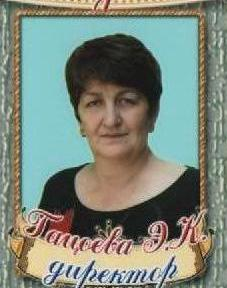 Публичный отчёт директора МОУ СОШ с.Кирово Гацоевой Э.К. за 2009-2010 уч.год.Общие сведения о МОУ СОШ  с.КировоОбщая характеристика.Школа расположена  на территории в села Кирово, которое находится на расстоянии   от  районного центра города  Ардона. В селе имеется: Сельский Дом культурыБиблиотека Сельская амбулатория Детский садСоциальный состав.Основной частью населения села являются люди, занятые в сельском хозяйстве.Территория является не криминогенной.Налажено автобусное сообщение  -   4  раз в день.Что сделано и каких результатов мы достигли в 2090-2010 учебном году?          Педагогический коллектив нашей школы видит свою миссию в том, чтобы выпустить в большую жизнь не просто образованного человека, но человека культурного, разносторонне подготовленного  к участию в жизни общества, умеющего разумно строить свою жизнь, принимая ответственность за неё и транслируя гуманистические общечеловеческие ценности. Главными достижениями работы в 2009 – 2010 учебном году можно считать следующие:Реализация государственных гарантий прав граждан на образование и обеспечение обязательности основного общего образования. Соблюдение лицензионных условий.Обеспечение базового и дополнительного образования в соответствии с интересами, способностями и возможностями обучающихся:-вариативность учебных планов на всех ступенях образования;-достижения оптимального уровня базового образования благодаря системе мер по управлению качеством (отслеживание динамики уровня и качества обученности по предметам, классам, ступеням, позволяющее учителям и классным руководителям дать самооценку деятельности по прогнозированию результатов обучения и выбору форм и методов регулирования качества обучения).В школе функционируютобщеобразовательные классы (на всех ступенях),подготовительные занятия для будущих первоклассников: группы по адаптации детей к условиям школьной жизни.  предпрофильная подготовка на ступени основного общего образования: осуществляется для обучающихся 9-х классов через профориентационный курс «Мои профессиональные планы» и элективные курсы;профильная подготовка на ступени среднего (полного) общего образования: класс естественно -научного профиля; профильные предметы – математика,  биология, география, химия   .В 2009-2010 учебном году в школе обучалось 159 учеников, из них аттестовано 141 человек (18-группа кратковременного пребывания и 1 класс не аттестовываются). Отличников среди них  7 чел. (5%), хорошистов –  32 чел. (23%). Позитивная динамика доли учащихся, успевающих на «5» и «4», составила 56%, что выше, чем в прошлом году. Это стабильный результат, как видно из таблицы.            Вместе с тем надо отметить, что продолжается снижение количества учащихся в школе. В 2009 – 2010 учебном году заняли призовые места в районных олимпиадах по предметам  3 человек, из них 1 первое. Если сравнить с предыдущими годами, эти показатели снизились. Сократилось  количество пропусков уроков без уважительной причины, хотя число дней, пропущенных по болезни, увеличилось, что отражено в таблице.По  результатам медосмотра наблюдается по отдельным заболеваниям положительная динамика.      Результаты курсовой переподготовки (за последние 3 года). Результаты аттестации педагогов школы.    Результаты численного состава педагогических работников по стажу. Так, за 2009 - 2010 учебный год был произведён:косметический ремонт рекреаций 1,2  этажей, - замена оконных рам   в количестве11 шт.;покраска оконных рам здания школы (50%),замена дверей  в классных комнатах,   в душевую и раздевалках-5 шт.Состояние учебных кабинетов хорошее и удовлетворительное.  Отремонтировано 13 кабинетов  с помощью родителей.Частично произведен ремонт фундамента у входа в школу за счет АМС Ардонского района (26 кв.м.)В течение учебного года была отремонтирована электропроводка в спортзале.На этажах заменены люстры. II. Анализ деятельности педагогического коллектива за 2009 – 2010 учебный год      В 2009 – 2010 учебном  году   были внесены изменения в план и школа начала работать по направлениям Национальной образовательной стратегии «Наша новая школа», намеченным в Послании Президента Российской Федерации Д. А. Медведева Федеральному Собранию РФ.Одним из направлений являлось  обновление содержания образования. В связи с этим в 2009-2010 учебном году продолжался переход на новый учебный план. Учебный план  для 1 - 3, 5 - 7, 9 - 11 классов был составлен  на основе Регионального базисного учебного плана для образовательных учреждений, реализующих программы общего образования, утвержденного  приказом  Министерства. Таким образом, в следующем учебном году этот переход должен быть завершен. Введение    иностранного языка со 2 класса  в начальной школе дает возможность учащимся раскрыть свои способности и подготовиться к жизни в современном высокотехнологичном мире, как сказал Президент.     С целью сохранения  и  укрепления здоровья школьников, формирования у них приоритета здорового образа жизни, о чем говорил Президент, в воспитательные  планы основной и  старшей школы  введены курсы  ОЗОЖ  и «Быть здоровым – это…».  Кроме того, за счет кружков расширялись возможности каждого школьника заниматься укреплением здоровья:     в течение года работали спортивные секции. Ежемесячно в школе проходят Дни здоровья. На уроках и классных часах педагоги говорят о пользе здорового образа жизни, обучают гигиеническим навыкам.Для организации горячего завтрака для учащихся был изменен и режим работы школы. Группа кратковременного пребывания и 1 класс функционировали  в режиме пятидневки; там же, с целью адаптации учащихся,  введены в течение года 5 каникул по 1 неделе. Учителя  начальной и основной  школы  используют элементы  здоровьесберегающей технологии, проводят динамические паузы на уроках и переменах, организуют спортивные игры и соревнования.            В прошедшем учебном году вопросу организации горячего питания уделялось большое внимание, проводились беседы с учащимися и родителями, приглашались врачи на классные и общешкольные родительские собрания, слушался этот вопрос и на совещаниях. В результате около 70%  учащихся было охвачено горячим питанием. Но над организацией питания учащихся, особенно старшеклассников, надо работать и в новом году, причем учить детей культуре питания, культуре поведения в столовой. Необходимо  в новом  учебном  году  также  продолжить  работу  по  созданию  в школе  здоровьесберегающего  пространства:  искать  новые  формы  работы с  учащимися и их родителями по пропаганде здорового образа жизни;  необходимо продолжить озеленение школы и ее территории,  продолжить традицию  Дней здоровья, соревнований на  уровне школы и района, вовлечь  в кружки и секции больше учащихся. Каждому учителю необходимо использовать все меры, чтобы укреплять и сохранять здоровье школьников. Как говорит Президент, «нужно уйти от усредненного подхода в этом вопросе. К каждому ученику должен быть применен индивидуальный подход, минимизирующий риски для здоровья в процессе обучения».Одной из основных задач, стоявших перед школой в 2009-2010 учебном году, была задача доступности образования. Для этого 2 раза  в год проводится учет детей в микрорайоне школы. Среди школьников 4 человек являются инвалидами. Для них в течение года создавались щадящие условия обучения: некоторые дети на основании справок  поликлиники были освобождены от занятий физической культурой и технологией.С целью сохранения контингента учащихся, ликвидации пропусков уроков без уважительных причин  налажен  контроль за посещаемостью учащимися учебных занятий. Еженедельно классные руководители   посещали семьи тех учащихся, кто пропускал уроки, беседовали с родителями. Регулярно работал Совет по профилактике, периодически проводились классные и общешкольные родительские собрания, где рассматривался  вопрос посещаемости; поддерживалась тесная связь с органами внутренних дел по социально запущенным детям. Сократилось и количество пропусков уроков без уважительной причины.             Одной из главных задач, стоявших в прошлом учебном году перед школой, была задача организации профильного обучения и предпрофильной подготовки. Для ее решения был проведен ряд организационно-педагогических мероприятий: анкетирование учащихся и родителей 8 – 9 классов с целью выявления потребности в открытии профильных классов и введения элективных курсов, проведено совещание с учителями, где изучались нормативно-правовые документы, обсуждались возможности школы в организации того или иного профиля обучения. Но в связи с тем, что  у нас только один 10 класс,  он был открыт как класс  естественно-научного профиля обучения.             В 9 классе набор элективных курсов по всем направлениям предоставлял возможность каждому ученику попробовать себя в различных сферах деятельности. Поддержка талантливых детей – это одно из направлений, по которому в течение  2 лет работает школа. Надо отметить, что работа с одаренными учащимися проводится недостаточно целенаправленно многими педагогами школы.  Об этом говорят и низкие результаты районных олимпиад (всего 3 призовых места).  Каждому педагогу и школе в целом  необходимо выстроить систему поиска и поддержки талантливых ребят, поощрять их участие в различных конкурсах. Недостаточно работают над развитием  исследовательских навыков детей учителя начальных классов. пчастие в различных конкурсах.х конкурсах.ивых ребят 7 человек).  году.горию - 13,           В Послании Президента сказано, что «ключевая роль в школе принадлежит учителю». На повышение профессионального уровня педагогов была направлена методическая работа в 2009-2010 учебном году. Кроме педагогического совета,   в школе образованы    4 методических объединений, которыми руководили учителя первой категорий:             МО учителей  математики и информатики – Козаев Э.С.             МО  учителей русского языка и литературы и осетинского языка и литературы – Кудзагова В.Н.               МО классных руководителей– Дзампаева И.П.              МО учителей начальных классов – Мисикова Л.Х.    Все школьные МО работали по планам: обсуждали программы и учебники, проводили      открытые уроки и мероприятия, готовили материал для олимпиад, контрольных работ, экзаменов. Кроме того, методическая работа осуществлялась через постоянно действующий семинар по изучению новых, в том числе информационно-коммуникационных технологий (Саламова Б.М.), семинар классных руководителей (рук.  Дзампаева И.П..). На базе школы в 2009-2010 учебном году проведено районное МО учителей осетинского языка с применением ИКТ (Бедоева А.Б.)  получившее высокую оценку. Весной был проведен месячник уроков лучших учителей школы  с применением интерактивной доски,   которые посетили 70% педагогов.    (Гогаева А.В. ,Бароева А.В.,Джанаева М.Г. ,Урусова Ф.Ю., Ногаев Н.Э.)            Ежегодно согласно плану учителя школы проходят курсы повышения квалификации в  РИПКРО. В прошедшем учебном году повысили свою квалификацию 8 педагогов.                     Ежегодно в январе-феврале проходит предварительное комплектование школы педагогическими кадрами на следующий учебный год.    Анализируя списки учителей с указанием их нагрузки, профком и администрация прежде всего обращают внимание насоблюдение основ трудового законодательства и требований нормативных документовсоответствие образования педагогов установленным требованиямсоответствие квалификации педагогических работников тем функциям, которые они фактически выполняютсоблюдение преемственностиделовые и личностные качества педагогов.            Анализ состава педагогических кадров по уровню образования показал, что 16 чел. (73%) имеют высшее образование,  6 чел. (27%) имеют среднее профессиональное образование.            В школе  проводится работа по аттестации педагогов и руководящих работников в соответствии с действующими нормативно-правовыми документами: Законом «Об образовании», Положением о порядке аттестации педагогических и руководящих работников государственных и муниципальных образовательных учреждений РФ и области. Ответственность за организацию работы по аттестации педагогических работников возложена на заместителя директора  Чельдиеву М.В.  В новом учебном году на аттестацию подано заявлений на: высшую категорию-1            1категорию-6               На 2 категорию-4 Анализ состава педагогических кадров позволяет сделать вывод, что в школе работает коллектив опытных учителей и творческой молодежи, имеющий большой потенциал. В начальной школе работали 5 учителей, которые обучали  56 учеников. Все учителя начальной школы стремились не только дать учащимся прочные знания по предметам, но и сформировать общеучебные умения и навыки.      С целью активизации познавательной деятельности учащихся в школе была проведена неделя начальных классов, что позволяет воспитывать интерес к учению и добиваться  хороших  результатов. Учителя группы кратковременного пребывания ( Бирагова И.Е.), 1 класса ( Мисикова Л.Х.), 2 класса ( Урусова Ф.Ю.) работают по программе «Школа ХХI века.». Вместе с тем учителя 3 класса (Кесаева Т.И.), 4 класса(Токова Э.С.) используют традиционную систему обучения, отказавшись от апробации новых технологий. Над этим стоит работать в новом учебном году.Для учителей русского языка и литературы характерны поиски новых форм, приемов работы, соответствующих обновленному содержанию предметов. Больше внимания уделяется лингвистическому и литературоведческому анализу текста, отработке речевых умений и навыков учащихся, подготовке к ЕГЭ. Результаты итогового контроля по предмету отражены в таблице. В 9 классе по  русскому языку   ГИА (уч.  Кудзагова В.Н..) на «5» и «4» сдали   50% учащихся (в 2007-2008 уч. г. - 23%).    ЕГЭ по русскому языку проходил в соответствии с расписанием 29 мая. В нем приняли участие  16  человек. На выполнение работы было отведено 3 часа. Результаты ЕГЭ показали, что все 100% выпускников овладели базовым уровнем образования по предмету, преодолев минимальное количество баллов, установленное Рособрнадзором. Средний тестовый балл по русскому языку составил 48 баллов при минимальном 36.  Таким образом,  учителям – словесникам следует больше внимания уделять индивидуальной работе с учениками, увеличивать долю самостоятельной работы учащихся на уроке, усилить подготовку к ЕГЭ.        Математику в школе преподают 3 человека, из них с первой категорией – два человека. Учителя работают по разным учебникам в зависимости от уровня подготовки учащихся и профилизации классов. Занятия проводятся в кабинете, оснащенном дидактическим и раздаточным материалом по всем темам. Уроки учителя математики Козаева Э.С.  характеризуются высоким научно-методическим уровнем, соответствуют требованиям к современному уроку, нацелены прежде всего на развитие учащихся.  Саламова Б.М. старается на каждом уроке осуществлять индивидуально – дифференцированный подход в обучении, использовать наглядность, раздаточный материал. Все это помогает добиваться стабильных результатов в преподавании математики.  С итоговой контрольной работой в конце года справились в 5 классе (Чельдиева Р.А..) 86%, из них на «5» и «4» - 36% . В 6 классе (Чельдиева Р.А.)-90% справились, из них на «5» и «4»-40%. На  ГИА по алгебре в 9 классе (учитель  Саламова Б.М..)  «5» и «4» получили  56 % при 100% общей успеваемости. В 11-х классах экзамен по математике проходил в форме и по материалам ЕГЭ. В нем приняли участие  16 человека.   Результаты ЕГЭ показали, что все 100% выпускников овладели базовым уровнем образования по предмету, преодолев минимальное количество баллов, установленное Рособрнадзором.  Средний тестовый балл составил 46 балла.     Информатику в школе преподает  Саламова Б.М. . Она старается проводить уроки методически грамотно, доступно, опирались на предыдущие знания учащихся.   ЕГЭ по информатике проходил 26 мая. В нем приняли участие  4 человека.   Результаты ЕГЭ свидетельствуют, что 100% выпускников, сдававших информатику, овладели базовым уровнем образования по предмету, преодолев минимальное количество баллов, установленное Рособрнадзором.    Средний тестовый балл по школе составил 55 баллов. Максимальное количество баллов (66) набрал  Чельдиев Р.  Изучение физики в школе проводится по государственным скорректированным программам, учебникам, рекомендованным Министерством образования РФ. Преподавание в старших классах ведется по блочной системе с использованием конспектов и опорных схем. Кабинет физики  недостаточно оснащен необходимым оборудованием для демонстрации и проведения лабораторных практикумов. Ученики Чельдиевой М.В. и Газдановой З.Т показывают достаточно прочные и глубокие знания по предмету ЕГЭ по физике проходил 15 июня. В нем приняли участие 6 человек.   Результаты ЕГЭ свидетельствуют, что 100% выпускников, сдававших физику, овладели базовым уровнем физического образования, преодолев минимальное количество баллов, установленное Рособрнадзором. Средний тестовый балл составил 54 баллов. Надо отметить, что количество учащихся, выбравших физику на экзамене и успешно её сдавших, стабильно на протяжении последних трех лет. Посещение уроков химии, анализ контрольных работ показал, что  Хугаева Э.А.. постоянно работает над развитием интереса учащихся к предмету.  Итоговая контрольная работа  в 8 классе показала, что 95% учащихся овладели базовым уровнем по химии, 53% выполнили работу на «5» и «4».ЕГЭ по химии проходил 11 июня. В нем принял участие  4 ученика нашей школы. На выполнение работы отводилось 3 часа. Результаты ЕГЭ свидетельствуют, что ученики  овладел базовым уровнем химического образования, преодолев минимальное количество баллов, установленное Рособрнадзором. Средний балл по химии составил  51. Учитель   географии  Гогаева А.В. старается сочетать теоретический материал с практической деятельностью учащихся. На уроках используется много наглядности,  интерактивная доска, привлекается дополнительная литература, много сообщений делают учащиеся  .  На ГИА по географии получили «4»-«5» 36% при 100% общей успеваемости.Исторические дисциплины в школе преподают 3 человека. Уроки  Ногаева Н.Э. развивают интерес к предмету, дают глубокие знания, формируют прочные умения и навыки.   Ученики показывают высокие  и стабильные результаты по предмету. Так, обществознание в 9 классе (Ногаев Н.Э..) сдавали  4 человека, из них на «5» и «4» сдали 3 человека, что составило 75%.  В 11 классе (учитель  Гацоева Э.К.)     ЕГЭ по обществознанию  сдавали   4 человек.   Результаты ЕГЭ свидетельствуют, что 100% выпускников, сдававших обществознание, овладели базовым уровнем образования по предмету, преодолев минимальное количество баллов, установленное Рособрнадзором. Средний тестовый балл равен  58 баллам.  В государственной (итоговой) аттестации ЕГЭ по истории   приняли участие  2 человека.      Результаты ЕГЭ свидетельствуют, что 100% выпускников, сдававших историю, овладели базовым уровнем исторического образования, преодолев минимальное количество баллов, установленное Рособрнадзором. Средний тестовый  балл составил 40 баллов.                Иностранный язык в школе преподает педагог 2 категории  Бароева А.В. Учитель начинающий, но ее  уроки отличаются продуманностью, четкостью, много времени отводится формированию речевых умений учащихся.  Ее ученики приняли участие во всероссийском конкурсе «Британский бульдог» и в российском заочном конкурсе-олимпиаде «Познание и творчество».  В российском заочном конкурсе-олимпиаде «Познание и творчество». 6 учеников 7 класса стали просто лауреатами, а ученица 9 класса Гогаева Зарина стала лауреатом и заняла 2 место в России.             Учитель музыки  Боциева Ф.С. ответственно относится к работе, проявляет творчество как на уроках, так и во внеурочной деятельности. Она проводит внеклассную работу по предмету, помогает классным руководителям в подготовке праздничных мероприятий. Поступила в СОГПИ. Её ученики принимают участие в различных конкурсах и занимают призовые места.            Учитель физической культуры успешно решают задачи как оздоровления учащихся (используются различные упражнения для детей с разными заболеваниями), так и развития одаренных ребят. Результатом такой работы являются победы в районных спортивных соревнованиях. По физической культуре   ребята показывают не только высокую степень сформированности практических умений и навыков, но и хорошую теоретическую подготовку по предмету, в чем большая заслуга учителя физической культуры Басиева Ф.И..            В 2009-2010 учебном году из  16 выпускников 11 классов поступили в вузы 17 человек, что составило 94%. 9 класс окончили 19 человека, ин них в 10 класс пошли 17 человек и 2 человека поступили  в другие школы в связи с переменой места жительства. Воспитательная работа школы имела целью – воспитание личности, способной к духовному и физическому саморазвитию, самосовершенствованию и самореализации. В целях воспитания социально-активных граждан в школе создана и действует модель воспитательной системы «Я – личность».            В рамках индивидуально-группового и ценностно-ориентационного компонентов воспитательной системы совместная деятельность детей и взрослых была  направлена на воспитание системы совместной деятельности детей и взрослых, направлена на воспитание правового самосознания через выработку законов для учащихся класса и школы. Классными руководителями регулярно проводились  правовые игры и тренинги по правовому воспитанию и самовоспитанию. В помощь классному руководителю был  разработан методический материал для подготовки мероприятий по формированию здоровой, социальноактивной и законопослушной личности.    Систематическая работа в данном направлении способствовала тому,что на учете в ПДН и КДН из числа учащихся нашей школы никто не состоял. Регулярно проводились встречи учащихся школы с сотрудниками ПДН и КДН, с сотрудниками наркологического диспансера.            Одной из воспитательных задач школы являлась интеграция усилий семьи, школы и общественности по формированию инициативной, самостоятельной, творческой личности, способной к социально-активной и предпринимательской деятельности.                        Организация профориентационной работы предусматривает введение курсов «Основы выбора профилей обучения» в 9 классе.  В 9, 11 классах ежегодно проводятся тесты по профессиональному самоопределению учащихся. В летнее время в школе работают ремонтные бригады, где дети получают навыки строительных профессий. Летом 2009 года в школе прошли мероприятия  по благоустройству и озеленению школьной территории. Через функционально-деятельный компонент воспитательной системы определялись основные формы и методы организации совместной деятельности участников воспитательного процесса. В целях дальнейшей социализации учащихся в школе проводилась работа по созданию органов самоуправления. Разработан механизм выборов органов школьного самоуправления, их структура и план работы. Учащиеся организуют и проводят КТД, Дни дублёра, рейды «Чистота – залог здоровья», «Порядок в школьном доме» по благоустройство школьной территории. Можно отметить работу классных руководителей 5-класса Джанаевой М.Г.2-класса Урусовой Ф.Ю.9-класса Саламовой Б.М. *-класса Бедоевой А.Б. 11-класса Гогаевой А.В. по сплочению и формированию классного коллектива, отмечен рост активности участия этих классных коллективов и родителей детей в организации и проведении классных и школьных мероприятий, система в работе с родителями Урусовой Ф.Ю.. (2 кл.),   работа классных руководителей Гацоевой Э.К..(7),Токовой Э.С..(4) по формированию здорового образа жизни и здорового психологического климата в классных коллективах. В работе с общественными организациями была отмечена классный руководитель Гогаева А.Б.(11кл.).  На протяжении ряда лет в школе сформировалась система работы кружков и секций. Но в связи с оптимизацией штатного расписания работу кружков пришлось закрыть из-за сокращения сотрудников. На базе Дома Культуры села работает кружок национального танца, активными участниками которого являются учащиеся нашей             Школа активно сотрудничала с детской музыкальной, художественной и спортивной школами. Традиционными стали их выставки и концерты для учащихся нашей школы. Учащиеся школы занимаются в детской музыкальной школе района, 2 человека в детской художественной школе, 13 человек в ДЮСШ.          Удалось сохранить статус творческого и интеллектуального ученического коллектива (15 призовых мест на районных и республиканских выставках и конкурсах). Традиционными в школе стали:         Дни здоровья (раз в месяц),         Праздники, посвященные Дню защитника Отечества, Дню семьи, Международному женскому           Праздник, посвященный битве на Квказе «Великие победы второй мировой».          В школе состоялся фестиваль  на лучшее исполнение патриотической песни, посвященный Дню Победы .             Таким образом, вся проводимая школой работа помогает детям реализовать себя в социально-значимой и практической деятельности.       Особое место в системе воспитательной работы занимает работа с семьей. Созданные общественные организации: Совет школы и совет поколения старших «Стыр ныхас»  пытаются систематизировать и индивидуализировать совместную работу со школой в данном направлении. Советом школы и Советом «Стыр ныхас» по активизации профилактической работы по предупреждению правонарушений среди несовершеннолетних проведено 7 совместных рейдов в семьи учащихся и по местам сбора подростков, 6 классных мероприятий и индивидуальные беседы. Традиционными стали родительские собрания-праздники. Работа с семьей – одна из наиболее сложных составных частей воспитательного процесса, но и в этом учебном году она остается на повестке дня деятельности школы.        На занятиях спортивных секций  были организованы блицтурниры по настольному теннису, соревнования по минифутболу, соревнования по волейболу и баскетболу среди классов школы. Ежемесячно проводились Дни здоровья. На территории школы проводились товарищеские встречи по футболу, баскетболу, волейболу. Активное участие наши учащиеся принимали в районных спортивных соревнованиях. Неоднократно становились призерами и победителями соревнований по легкой атлетике, волейболу, баскетболу. Организованным отдыхом в школьном летнем лагере были обеспечены 80 учащихся школы в два потока.В школе регулярно (раз в четверть) проходил семинар классных руководителей по актуальным проблемам  воспитания через призму индикативных показателей работы классных руководителей.      Таким образом, в 2009-2010 году педагогическим  коллективом проводилась определенная работа по направлениям, намеченным в Послании Президента РФ. В следующем учебном году вся работа должна строиться по реализации Национальной образовательной стратегии «Наша новая школа».III. Цели и  приоритетные направления работы школы в 2010– 2011учебном году. Цель: Создание условий для реализации Национальной образовательной стратегии  «Наша новая школа»»                                    Приоритетные направления работы в 2010 – 2011  учебном году 1.Подготовка учащихся к жизни в высокотехнологичном конкурентном мире через обновление содержания образования. 2.Создание системы поддержки талантливых детей, их сопровождения в течение всего периода обучения в школе. 3. Повышение профессионального уровня учителя.  4.Укрепление материально-технической базы школы.  5.Формирование здоровьесберегающего пространства школы, приоритет здорового образа жизни для каждого ребенка.Полное наименованиев соответствии с УставомМуниципальное общеобразовательное учреждение средняя общеобразовательная школа  с.КировоЮридический адрес 363305,с.Кирово,ул.Ленина,б/нТелефон 95- 2-66; 95-1-99Учредитель Администрация местного самоуправления Ардонского района РСО-Алания.Организационно-правовая формаУчреждение  Свидетельство о  государственной регистрации Рег.№468  от31 мая 2007гЛицензияСерия А № 226576 , регистрационный № 1071   до 19марта     Сведения о руководителях школыДиректор –  Гацоева Э.К. Заместители директора:  Дзампаева И.П. (заместитель директора по воспитательной работе; 1 квалификационная категория); Чельдиева М.В..(заместитель директора по учебно-воспитательной работе, 1 квалификационная категория); Ногаев Н.Э. (заместитель директора по  безопасности);  Главный бухгалтер –  Гугкаева З.Ю.ГодДоля учащихся, успевающих на «5» и «4»Общий % успеваемости2007 - 200824%99%2008 - 200919%97%2009 - 201025%100%ГодыВсего уч-ся на начало годаВсего уч-ся на конец годаПо ступенямПо ступенямПо ступенямПо ступенямПо ступенямПо ступенямГодыВсего уч-ся на начало годаВсего уч-ся на конец годаНачальная школаНачальная школаОсновная школаОсновная школаСредняя школаСредняя школа2007 - 20081841836566979522222008 - 20091771796162889028272009 - 2010165159615675742929 Учебный годСреднее кол-во пропущенных днейИз них без уважительных причин2007 - 20086982862008 - 20096042682009 - 2010562164 Уч. годКол-во уч-сяВсего пато- логийВ том числеВ том числеВ том числеВ том числеВ том числеВ том числеВ том числеВ том числеВ том числеВ том числеВ том числеВ том числе Уч. годКол-во уч-сяВсего пато- логийзрениеОпорно-двиг. АппаратУхо, горло, носОрга-ны дыха-нияСерд.-сосуд.ВСДЖел.-кишечн.ПочекЭндо-крин.Заб. КровиЗаб. ЦНСЗаб. Кожи2007 - 200818314212123212008 - 200917913211123212009 - 20101591120012321№ п/пгодВсего работников (чел.)Повысили квалификацию (чел.)Повысили квалификацию (чел.)12007-2008261022008-2009247732009-20102288Всего педагоговИз них имеют категорииИз них имеют категорииИз них имеют категорииИз них имеют категорииИз них имеют категорииИз них имеют категорииИз них имеют категорииИз них имеют категории 22высшаявысшаяперваяперваявтораявтораявсеговсего 22человек%человек%человек%человек% 22147294171045 ГодыДо 2 летОт 2 до 5 летОт 5 до 10 летОт 10 до 20 летСвыше 20 летСредний педстаж200913141225 КлассыПредметыУчителяИтог. контр. работаИтог. контр. работаГодовая оценкаГодовая оценка КлассыПредметыУчителяСОУУспев. на «5» и «4».СОУ       Успев. на «5» и «4».    3Рус. языкКесаева Т.И.46%457%7 чел.3Матем-каКесаева Т.И.42%256%5 чел.4Рус. языкТокова Э.С.61%854%8 чел.4Матем-каТокова Э.С.64%954%8 чел. КлассУчительИтог. контроль(%)Итог. контроль(%)Годовые оценки(%)Годовые оценки(%) КлассУчительСОУ%.Кач. знаний %СОУ%.Кач.знаний. %5Джанаева М.Г.402642276Кудзагова В.Н.585360607Кудзагова В.Н.525959648Джанаева М.Г.431946209Кудзагова В.Н.5039524310Дзампаева И.П.48464946   Количество балловКоличество учащихсяМенее 36-37 - 501251 - 60261 - 70271 - 80-81 - 90-91 - 100-  Количество балловКоличество учащихсяМенее 21 -21 – 35236 – 50851 – 60661 – 70-71 – 80-81 – 100 -